§1833.  Workers' Compensation Management FundThe Workers' Compensation Management Fund is established to provide for any expenses related to the resolution of workers' compensation claims including:  records and information management; investigation; medical review; representation; rehabilitation; payment of compensation; appropriate medical expenses and other payments required by the Workers' Compensation Board; the settlement of cases; and other necessary expenses.  [PL 1991, c. 885, Pt. D, §2 (AMD).]The fund must be an internal service fund and be under the control of the Commissioner of Administrative and Financial Services and the supervision of the Bureau of Human Resources.  The fund must be a continuing fund and may not lapse.  The treasurer shall credit interest earned to the fund.  [PL 1991, c. 780, Pt. Y, §72 (AMD).]1.  Capitalization; premiums.  The fund is capitalized by legislative appropriations, payment from state departments and agencies and by other appropriate means.On or before July 1st of each year, the Department of Administrative and Financial Services, Division of Employee Health and Benefits shall inform the State Budget Officer of quarterly premium charges for the fiscal year.  The State Budget Officer shall advise any affected department or agency of the premium charges so that they may be incorporated into the normal budgetary process.  An agency that does not have sufficient funding to pay the required premium charges shall request funds from the Legislature.All state departments and agencies shall make premium payments to the fund at the beginning of each quarter based on charges to user departments.  Premiums charged to user departments must be based on an analysis of the loss experience of each department, the reserve requirements related to departmental loss experience and the recovery of expenses as authorized in this section as related to each user department.  Each department shall allocate the premium charge based on an analysis of the loss experience of each account or subdivision of account within the department.  Premiums charged must be sufficient to ensure the continuation of the fund and shall be set by the commissioner.Funds received from the reserve fund for self-insured retention losses under section 1731 must be repaid to that reserve fund through premiums charged except that, on the request of the commissioner, the Governor may waive repayment to the reserve fund when warranted and necessary.[PL 2013, c. 447, §1 (AMD).]2.  Transitional clause. [PL 2013, c. 447, §2 (RP).]SECTION HISTORYPL 1989, c. 501, §P16 (NEW). PL 1991, c. 780, §§Y72,73 (AMD). PL 1991, c. 885, §D2 (AMD). PL 2013, c. 447, §§1, 2 (AMD). The State of Maine claims a copyright in its codified statutes. If you intend to republish this material, we require that you include the following disclaimer in your publication:All copyrights and other rights to statutory text are reserved by the State of Maine. The text included in this publication reflects changes made through the First Regular Session and the First Special Session of the131st Maine Legislature and is current through November 1, 2023
                    . The text is subject to change without notice. It is a version that has not been officially certified by the Secretary of State. Refer to the Maine Revised Statutes Annotated and supplements for certified text.
                The Office of the Revisor of Statutes also requests that you send us one copy of any statutory publication you may produce. Our goal is not to restrict publishing activity, but to keep track of who is publishing what, to identify any needless duplication and to preserve the State's copyright rights.PLEASE NOTE: The Revisor's Office cannot perform research for or provide legal advice or interpretation of Maine law to the public. If you need legal assistance, please contact a qualified attorney.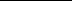 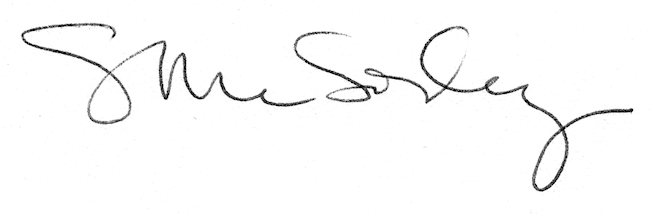 